     Страховая компания не может отказывать клиенту в заключении договора ОСАГО, так как полис ОСАГО – это обязательный документ, без которого владелец транспортного средства не может эксплуатировать автомобиль.Компании, которые занимаются обязательным страхованием автогражданской ответственности (ОСАГО), обязаны продавать полисы всем желающим — как у себя в офисе, так и на сайте. Однако, у автовладельцев нередко возникают проблемы, связанные с оформлением полисов.     Приведем пример, гражданин пытался оформить ОСАГО на сайте страховой компании. Но после заполнения всех полей появлялось сообщение об ошибке. Обращения в техподдержку не помогли. Специалисты страховой компании обещали разобраться, потом уверяли, что все работает, и предлагали повторить попытку через 10 минут. Однако после нескольких неудачных попыток оформления полиса ОСАГО через сайт, клиент обратился лично в офис страховой компании, однако менеджер тоже сообщил о сбое системы и не смог оформить полис. Насколько законным является отказ в оформлении полиса ОСАГО и что делать,  если был получен отказ от страховой компании?При отказе от заключения договора ОСАГО  компания обязана пояснить, почему она отказывает.Законные основания, по которым  страховая может  отказать:-Перебои или полное отсутствие сигнала сервера АИС РСА. Без информации из этой базы данных невозможно узнать данные для расчета страховой премии;-Страхователь не предоставил автомобиль для осмотра; -Не предоставлены документы, необходимые для оформления ОСАГО; -Страхователь не является собственником ТС и не имеет необходимых полномочий на заключение договора страхования.При  некорректном заполнении данных водителя и автомобиля или сбое при оформлении полиса в электронном виде также могут возникнут сложности при оформлении полиса ОСАГО.Незаконные основания:-Отказ страхователя оформлять дополнительный пакет услуг (например, страховать жизнь, здоровье, имущество);-Отсутствие бланков для оформления полиса. Страховщик обязан заблаговременно позаботиться о необходимом количестве полисов;-Ожидание страховщиком повышения тарифов на страховые услуги. Когда вам не удалось оформить полис с первого раза, это еще не повод считать, что компания вам отказывает. Если же технические проблемы повторяются снова и снова, это уже повод для жалобы. Скорее всего, система страховщика настроена таким образом, чтобы отсеивать невыгодных клиентов, которые приносят компании убытки.Как зафиксировать нарушение страховщика?Если проблемыс оформлением полиса возникли на сайте страховой компании, сохраните скриншоты всего процесса. На снимках должно быть видно дату и время каждого вашего шага.Если вы столкнулись с отказом в офисе страховщика, самое надежное доказательство — видеозапись диалога с менеджером. Попросите его назвать свое имя и должность и сказать, почему он не может оформить полис ОСАГО. Покажите на видео полный комплект документов — так вы подтвердите, что они у вас с собой и проблема не в них.Не исключено, что сама ваша попытка записать разговор подтолкнет сотрудников компании оформить полис, и не придется никуда жаловаться.Что делать, если вам отказали в покупке ОСАГО?В случае если Вы предоставили все необходимые документы, но Вам все равно отказали в страховке, то в первую очередь необходимо  обратиться в страховую компанию, в которой не получается оформить полис, с письменным заявлением, в котором указать просьбу заключить договор ОСАГО и указать, что при обращении в офис представителем страховщика в этой услуге было отказано.      Данное заявление необходимо для получения письменного отказа в заключении договора ОСАГО.      Если данные способы решения вопроса не помогли и страховая компания отказывается признавать проблему, то решить вопрос удастся только с помощью сторонних организаций, направив жалобу в Банк России и в  Российский союз автостраховщиков (РСА), а позже обратиться в суд.Сообщить в РСА о незаконном отказе можно через форму обратной связи на сайте. Организация оперативно реагирует на жалобы, и часто это самый быстрый способ решить проблему с полисом.Это может быть небыстрый процесс. Поэтому, когда полис нужен срочно, стоить попробовать оформить ОСАГО в другой страховой компании,или оставить заявку на финансовом маркетплейсе. –где людям доступны предложения банков, брокеров, управляющих и страховых компаний со всей страны. Возможно, какая-то из них без проблем продаст вам полис, и вы сэкономите время и нервы.Несмотря на большое количество организаций, оказывающих страховые услуги, получить страховку не всегда бывает просто и на практике автовладельцы все чаще сталкиваются с отказами в приобретении страхового полиса ОСАГО. В подобной ситуации рекомендуем не паниковать, а предпринять все необходимые меры в отношении страховщика и  добиться от него оформления полиса.	Информация подготовлена специалистами отделения защиты прав потребителей – консультационного центра с использованием СПС «Консультант Плюс».Ждем Вас по адресам:ФБУЗ «Центр гигиены и эпидемиологиив Иркутской области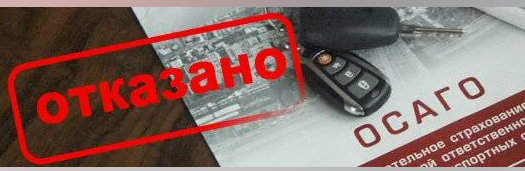 В каких случаях страховая компания может отказать в заключение полиса ОСАГО и что делать, если Вам отказали?Консультационный центр и пунктыпо защите прав потребителейЕдиный консультационный центр Роспотребнадзора –8-800-555-49-43г.Иркутск, ул.Трилиссера, 51,   8(395-2)22-23-88  Пушкина, 8,   8(395-2)63-66-22 zpp@sesoirk.irkutsk.ru.г.Ангарск, 95 кв. д.17   тел.8(395-5) 67-55-22 ffbuz-angarsk@yandex.ruг.Усолье-Сибирское, ул.Ленина, 73                           тел.8(395-43) 6-79-24 ffbuz-usolie-sibirskoe@yandex.ruг.Черемхово, ул.Плеханова, 1, тел.8(395-46) 5-66-38; ffbuz-cheremxovo@yandex.ruг.Саянск, мкр.Благовещенский, 5Ател. 8(395-53) 5-24-89ffbuz-sayansk@yandex.ruп.Залари  (обращаться в г.Иркутск)г.Тулун(обращаться в г.Иркутск)г.Нижнеудинск, ул.Энгельса, 8                                    тел.8(395-57)7-09-53, ffbuz-nizhneudinsk@yandex.ru, г.Тайшет,ул.Старобазарная, 3-1н ,                                         тел. 8(395-63) 5-35-37;ffbuz-taishet@yandex.ruг.Братск(обращаться в г.Иркутск)г.Железногорск-Илимский, (обращаться в г.Иркутск, г.Усть-Кут)г.Усть-Илимск, лечебная зона, 6                                        тел.8(395-35) 6-44-46;ffbuz-u-ilimsk@yandex.ruг.Усть-Кут, ул.Кирова, 91, тел.8(395-65) 5-26-44;  ffbuz-u-kut@yandex.ruп.Усть-Ордынский, пер.1 Октябрьский, 15 тел. 8 (395-41) 3-10-78, ffbuz-u-obao@yandex.ru